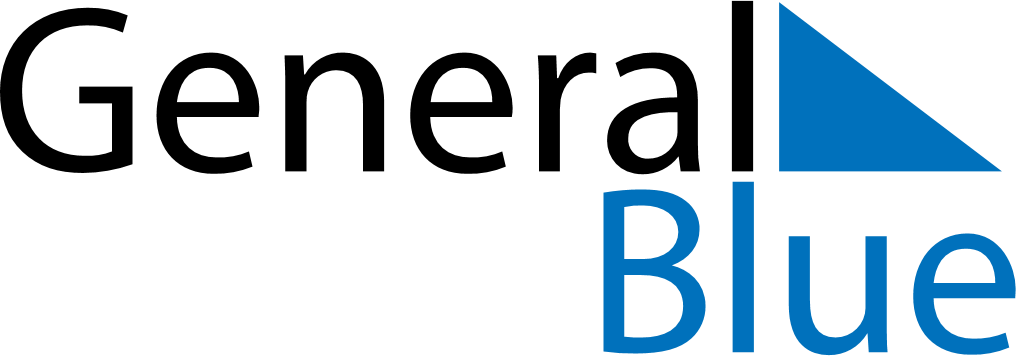 November 2024November 2024November 2024November 2024November 2024November 2024Aros, Viken, NorwayAros, Viken, NorwayAros, Viken, NorwayAros, Viken, NorwayAros, Viken, NorwayAros, Viken, NorwaySunday Monday Tuesday Wednesday Thursday Friday Saturday 1 2 Sunrise: 7:39 AM Sunset: 4:23 PM Daylight: 8 hours and 44 minutes. Sunrise: 7:41 AM Sunset: 4:21 PM Daylight: 8 hours and 39 minutes. 3 4 5 6 7 8 9 Sunrise: 7:44 AM Sunset: 4:18 PM Daylight: 8 hours and 34 minutes. Sunrise: 7:46 AM Sunset: 4:16 PM Daylight: 8 hours and 29 minutes. Sunrise: 7:49 AM Sunset: 4:13 PM Daylight: 8 hours and 24 minutes. Sunrise: 7:51 AM Sunset: 4:11 PM Daylight: 8 hours and 19 minutes. Sunrise: 7:54 AM Sunset: 4:08 PM Daylight: 8 hours and 14 minutes. Sunrise: 7:56 AM Sunset: 4:06 PM Daylight: 8 hours and 9 minutes. Sunrise: 7:59 AM Sunset: 4:04 PM Daylight: 8 hours and 4 minutes. 10 11 12 13 14 15 16 Sunrise: 8:01 AM Sunset: 4:01 PM Daylight: 7 hours and 59 minutes. Sunrise: 8:04 AM Sunset: 3:59 PM Daylight: 7 hours and 55 minutes. Sunrise: 8:06 AM Sunset: 3:57 PM Daylight: 7 hours and 50 minutes. Sunrise: 8:09 AM Sunset: 3:54 PM Daylight: 7 hours and 45 minutes. Sunrise: 8:11 AM Sunset: 3:52 PM Daylight: 7 hours and 40 minutes. Sunrise: 8:14 AM Sunset: 3:50 PM Daylight: 7 hours and 36 minutes. Sunrise: 8:16 AM Sunset: 3:48 PM Daylight: 7 hours and 31 minutes. 17 18 19 20 21 22 23 Sunrise: 8:19 AM Sunset: 3:46 PM Daylight: 7 hours and 27 minutes. Sunrise: 8:21 AM Sunset: 3:44 PM Daylight: 7 hours and 22 minutes. Sunrise: 8:24 AM Sunset: 3:42 PM Daylight: 7 hours and 18 minutes. Sunrise: 8:26 AM Sunset: 3:40 PM Daylight: 7 hours and 14 minutes. Sunrise: 8:28 AM Sunset: 3:38 PM Daylight: 7 hours and 9 minutes. Sunrise: 8:31 AM Sunset: 3:36 PM Daylight: 7 hours and 5 minutes. Sunrise: 8:33 AM Sunset: 3:35 PM Daylight: 7 hours and 1 minute. 24 25 26 27 28 29 30 Sunrise: 8:35 AM Sunset: 3:33 PM Daylight: 6 hours and 57 minutes. Sunrise: 8:37 AM Sunset: 3:31 PM Daylight: 6 hours and 53 minutes. Sunrise: 8:40 AM Sunset: 3:30 PM Daylight: 6 hours and 50 minutes. Sunrise: 8:42 AM Sunset: 3:28 PM Daylight: 6 hours and 46 minutes. Sunrise: 8:44 AM Sunset: 3:27 PM Daylight: 6 hours and 42 minutes. Sunrise: 8:46 AM Sunset: 3:25 PM Daylight: 6 hours and 39 minutes. Sunrise: 8:48 AM Sunset: 3:24 PM Daylight: 6 hours and 35 minutes. 